Mental Maths/Number Talks StrategiesSubtractionRemoval or Counting Back    123 - 69    123 - (20+40+3+6)    123 – 20 = 103    103 – 40 = 63     63 – 3 = 60     60 – 6 = 54Reordering25 - 6 - 5     20  -  6  =  14    Place Value - Partitioning367 - 154 367 – 100 = 267       267 - 50 = 217       217 - 4 = 213367 – 100 – 50 – 4 = 213Adding Up/Bridging through 1023 - 16    16 + 4 = 20         20 + 3 = 23       7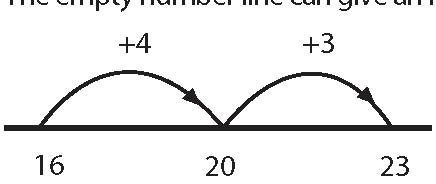 Place Value & Negative Numbers   399 - 254(300+90+9) – (200+50+9)300 + 90 + 9200 + 50 + 4100 + 40 + 5       = 145Adjusting for Easier Numbers123 - 59        +1    123 – 60 = 63     63 + 1 = 64Keep a Constant Difference151 – 98      (151 + 2) – (98+2)            153 – 100 = 53            151 – 98 = 53